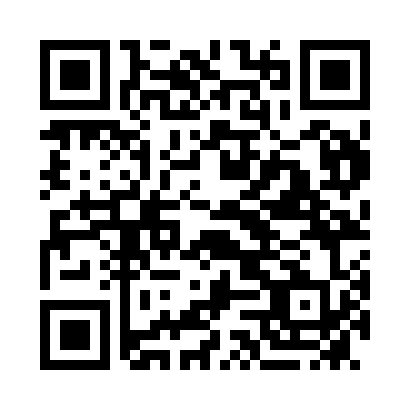 Prayer times for Busselton, AustraliaWed 1 May 2024 - Fri 31 May 2024High Latitude Method: NonePrayer Calculation Method: Muslim World LeagueAsar Calculation Method: ShafiPrayer times provided by https://www.salahtimes.comDateDayFajrSunriseDhuhrAsrMaghribIsha1Wed5:296:5312:163:165:386:582Thu5:296:5412:163:155:376:573Fri5:306:5512:163:145:366:564Sat5:306:5512:153:135:356:555Sun5:316:5612:153:135:346:546Mon5:326:5712:153:125:336:547Tue5:326:5812:153:115:336:538Wed5:336:5812:153:115:326:529Thu5:346:5912:153:105:316:5110Fri5:347:0012:153:095:306:5111Sat5:357:0012:153:095:296:5012Sun5:357:0112:153:085:286:4913Mon5:367:0212:153:075:286:4914Tue5:377:0312:153:075:276:4815Wed5:377:0312:153:065:266:4816Thu5:387:0412:153:065:266:4717Fri5:387:0512:153:055:256:4718Sat5:397:0612:153:055:246:4619Sun5:407:0612:153:045:246:4620Mon5:407:0712:153:045:236:4521Tue5:417:0812:153:035:236:4522Wed5:417:0812:153:035:226:4423Thu5:427:0912:153:025:226:4424Fri5:427:1012:163:025:216:4425Sat5:437:1012:163:025:216:4326Sun5:437:1112:163:015:206:4327Mon5:447:1212:163:015:206:4328Tue5:447:1212:163:015:196:4229Wed5:457:1312:163:005:196:4230Thu5:457:1312:163:005:196:4231Fri5:467:1412:163:005:196:42